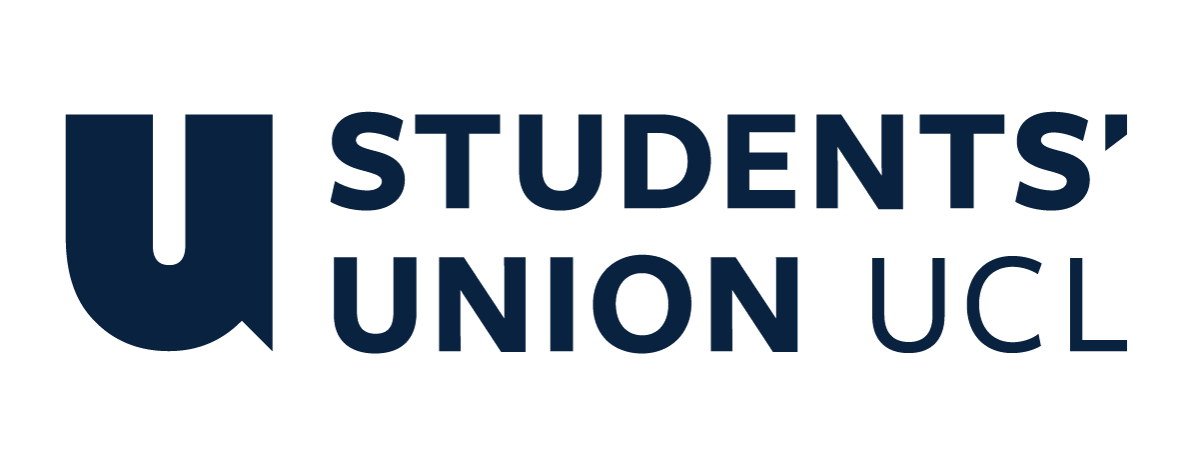 The Constitution of Students’ Union UCL Kendo ClubNameThe name of the club/society shall be Students’ Union UCL Kendo Club.The club/society shall be affiliated to Students’ Union UCL.Statement of IntentThe constitution, regulations, management and conduct of the club/society shall abide by all Students’ Union UCL policy, and shall be bound by the Students’ Union UCL Memorandum & Articles of Association, Byelaws, Club and Society Regulations and the club and society procedures and guidance – laid out in the ‘how to guides’.The club/society stresses that it abides by Students’ Union UCL Equal Opportunities Policies, and that club/society regulations pertaining to membership of the club/society or election to the club/society shall not contravene this policy.The Club and Society Regulations can be found on the following webpage: http://studentsunionucl.org/content/president-and-treasurer-hub/rules-and-regulations.The Society CommitteePresidentThe president’s primary role is laid out in section 5.7 of the Club and Society Regulations. TreasurerThe treasurer’s primary role is laid out in section 5.8 of the Club and Society Regulations. Welfare OfficerThe welfare officer’s primary role is laid out in section 5.9 of the Club and Society Regulations.The Social Secretary/Welfare Officer’s primary role is to organise the club’s social events, provide information, advice and welfare support (laid out in Section 5.9 of the Club and Society Regulations) for all registered club members.Management of the club/society shall be vested in the club/society committee which will endeavour to meet regularly during term time (excluding UCL reading weeks) to organise and evaluate club/society activities.The committee members shall perform the roles as described in section 5 of the Students’ Union UCL Club and Society Regulations.Committee members are elected to represent the interests and well-being of club/society members and are accountable to their members. If club/society members are not satisfied by the performance of their representative officers they may call for a motion of no-confidence in line with the Students’ Union UCL Club and Society Regulations.Terms, Aims and ObjectivesThe club/society shall hold the following as its aims and objectives.The club/society shall strive to fulfil these aims and objectives in the course of the academic year as its commitment to its membership.The core activities of the club/society shall be: To welcome beginners and experienced kendo practitioners to practice kendo in a safe and enjoyable environment, outlined by the International Kendo Federation guidelines.The main activities of the club shall include weekly practices, taught by a sufficiently senior member (designated by their grade, as per the British Kendo Association grading system) in an appropriate venue.In addition, the club/society shall also strive to organise other activities for its members where possible: Participate in the University Kendo Tournament (University Taikai), teams and individual competitions, held every year in early Spring.Hold internal gradings to evaluate the progress of beginners to kendo, to serve as a guide for further improvement.Organise an annual meet for London Universities’ Kendo Clubs at the start of the summer.Organise Varsity matches in collaboration with the relevant club at King’s College London.This constitution shall be binding on the club/society officers, and shall only be altered by consent of two-thirds majority of the full members present at a club/society general meeting. The Activities Executive shall approve any such alterations. This constitution has been approved and accepted as the Constitution for the Students’ Union UCL Kendo Club. By signing this document the president and treasurer have declared that they have read and abide by the Students’ Union UCL Club and Society Regulations.President name:Lok Yin LamPresident signature: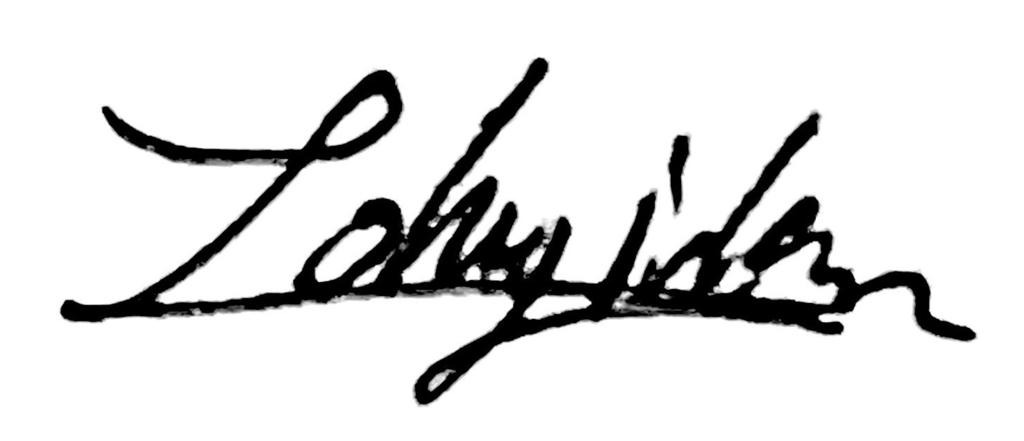 Date:30 June 2023Treasurer name:Jamie LewisTreasurer signature:Jamie LewisDate:30 June 2023